Form No: PG1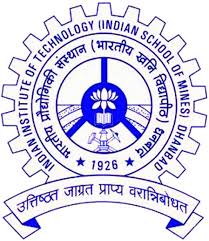 INDIAN INSTITUTE OF technology (INDIAN SCHOOL OF MINES) DHANBADOFFICE OF THE DEAN (ACADEMIC)FORM FOR CLAIMING ARREAR OF ASSISTANTSHIP / SCHOLARSHIP7. Details of the Arrear of Assistantship / Scholarship: Undertaking: I hereby assure that if any extra amount is paid to me and the same come to the notice any time in future, I will be liable for refunding the extra amount, failing which the Institute will have the right to withhold my degree and other academic credentials.  Date:______________                                                                                                        (Signature of the Student)FOR OFFICE USE ONLY AR (Academic - (UG/ PG) / DR (Academic)                      Associate Dean (Academic – PG) / Dean (Academic)Academic Session:Semester:               1.Name of Student2.Admission No.Department 3.ProgramBranch (if any)4.Institute Email ID5.Contact Number6.CGPA (Previous Semester)CGPA (Previous Semester)CGPA (Current Semester)CGPA (Current Semester)CGPA (Current Semester)Sl. No.SEMESTERPeriodPeriodReason for which Assistantship/Scholarship was not paidSl. No.SEMESTERFromToReason for which Assistantship/Scholarship was not paidRecommended by the Head of the Department / Convener, DPGC: The student was eligible for getting the Assistantship / Scholarship during the period mentioned in the form:  YES              NODate:___________           (Signature of HOD / Convener DPGC)  Name: ____________________________________VERIFICATION: The student had registered and paid the Registration Fees:  YES                NOObservations, if any:______________________________________________________________________Date:___________ Signature of Dealing Assistant 